A: Všeobecná ustanoveníNázev:	 	Krajský pohárový závod a Mistrovství Moravskoslezského krajeVyhlašovatel:	Rada turistických závodů při Moravskoslezské krajské radě ATOMTechnická organizace (pořadatel):     KSVČ Juventus Karviná, KČT OrlováTermín a místo konání: 	    19. 4. 2015, KSVČ Juventus Karviná - U Bažantnice 1794Kategorie a délka tratí: Má-li závodník z kategorie dospělí B zájem startovat v mladší kategorii dospělí A, bude mu to umožněno, ale pouze po celou sezónu (tzn., začne-li závodit v kategorii dospělí A, musí takto dokončit i celou sezónu, to samé platí, začne-li závodit v kategorii dospělí B).Termín a adresa pro přihlášky: 	15. 4. 2015  Přihlášky nejsou nutné, ale jsou velmi vítané, zejména u větších skupin. elektronicky na e-mail: eva.vilhelmova@seznam.czFunkcionáři závodu:ředitel závodu:		Bronislav Drobny
hlavní rozhodčí:	Jan Firla
stavitel tratě:		Jiří Koch, Dalibor Šamonil
počtářská komise:	Hana NejdlíkováPodmínky účasti a vybavení hlídek:
 Za zdravotní způsobilost u závodníků do 18 let plně odpovídá vedoucí závodníků, u starších 18 let nese odpovědnost každý závodník sám. Každý závodník musí mít s sebou průkaz pojištěnce.Úhrada nákladů:	 Startovné   40,- Kč na závodníkaDoprava na místo konání TZ: nejbližší zastávka autobusů = Karviná, stadion házené. 	Nejbližší zastávka vlaku = Karviná hl.n. pak autobusem MHD nebo pěšky (1,7 km).Prezence :     v době od 8:30 do 9:30 v KSVČ Juventus  (v prostoru KSVČ nutné přezůvky) Zdravotní služba: 	Bude umístěna v cíli závoduHodnocení: 	Kategorie DD a P obdrží diplom a drobnou cenu, od kategorie nejmladšího žactva výše obdrží závodníci na 1.- 3.místě medaili, diplom a drobnou cenuPostupový klíč do vyššího kola:	výsledky závodu se započítávají do Poháru MS kraje B. Technická ustanoveníZávodí se podle Soutěžního řádu a pravidel TZ - umístěného na www.turisticky-zavod.czC. Schvalovací doložkaTento rozpis byl schválen dne 17. 1. 2015 Radou TZ při Moravskoslezské krajské radě ATOM.ředitel závodu:  Bronislav Drobny				hlavní rozhodčí:  Jan Firlapodpis:							podpis:	 		Název:	 	Krajský pohárový závod a Mistrovství Moravskoslezského kraje – 3. kolo Vyhlašovatel:	Rada turistických závodů při Moravskoslezské krajské radě A-TOMTechnická organizace (pořadatel):     KSVČ Juventus Karviná, KČT OrlováTermín a místo konání: 	    19. 4. 2015, KSVČ Juventus Karviná - U Bažantnice 1794Prezence:     		   v době od 8:30 do 9:30 v KSVČ Juventus  (v prostoru KSVČ nutné přezůvky)Startovné:  		   40,- Kč na závodníkaPřihlášky elektronicky  do 15. 4. 2015 nebo přímo při prezenci v den závodu. Přihláška musí obsahovat název a sídlo oddílu, jméno, příjmení a ročník narození závodníků a také kategorii, ve které budou startovat.  Dále jméno a adresu, číslo telefonu a email vedoucího pro zaslání korespondence. Vše elektronicky na :  eva.vilhelmova@seznam.czDoprava na místo konání TZ: 	na vlastní náklady, Nejbližší zastávka autobusů = Karviná, stadion házené. Nejbližší zastávka vlaku = Karviná hl.n. pak autobusem MHD nebo pěšky (1,7 km).Ubytování a stravování:  Ubytování ani stravování pořadatel nezajišťuje, závodníci dostanou v cíli malé občerstvení.  Možná bude otevřen malý bufet.KategorieRok narozeníDélka tratěPřípravka2005 a mladší2 – 3 kmnejmladší žactvo2005 a mladší2 - 3 kmmladší žactvo2003 – 20042 - 4 kmstarší žactvo2001 – 20022 - 4 kmmladší dorost1999 – 20004 - 6 kmstarší dorost1997 – 19984 - 6 kmdospělí A1980 – 19964 - 6 kmdospělí B1979 a starší4 - 6 km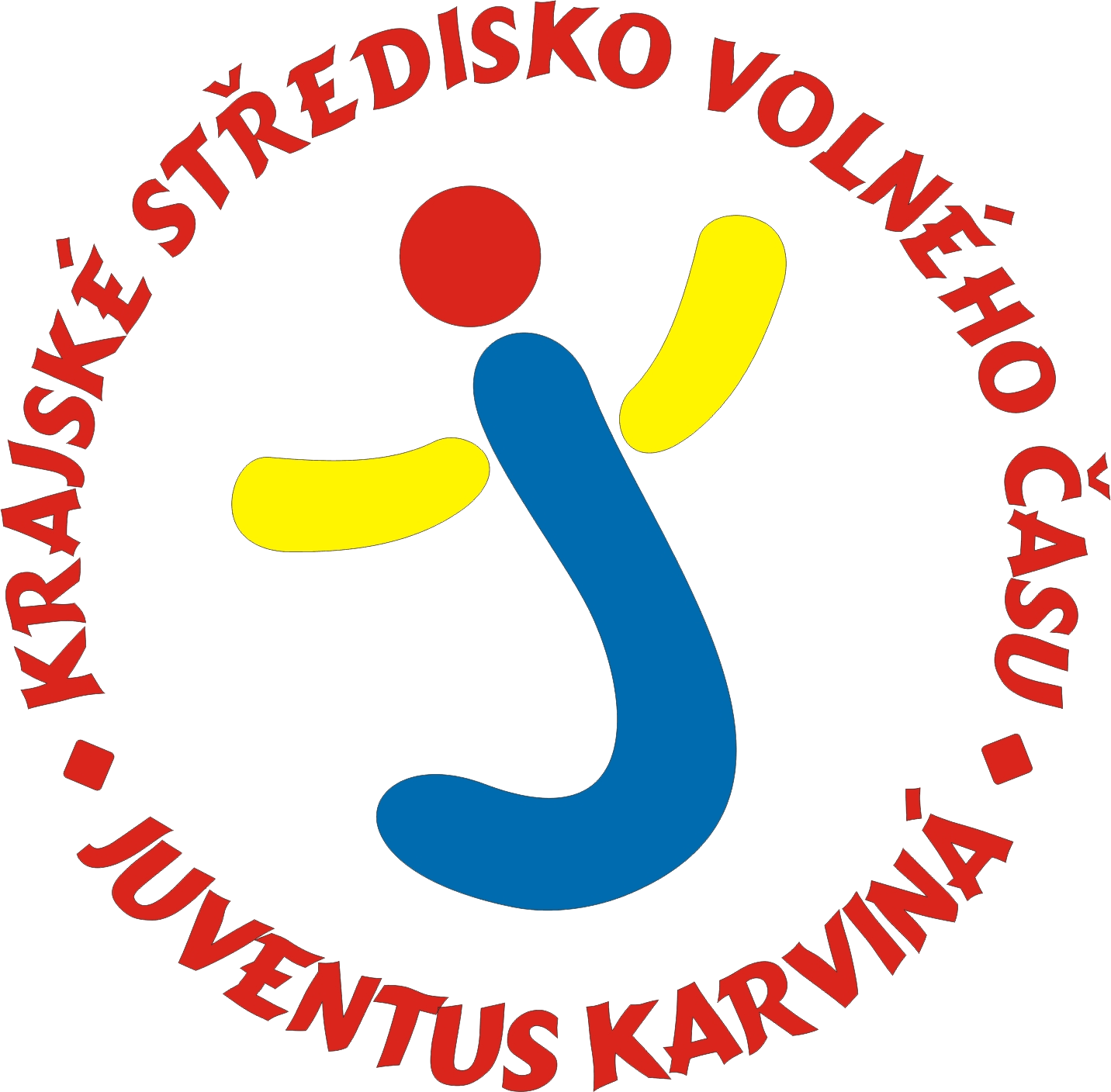 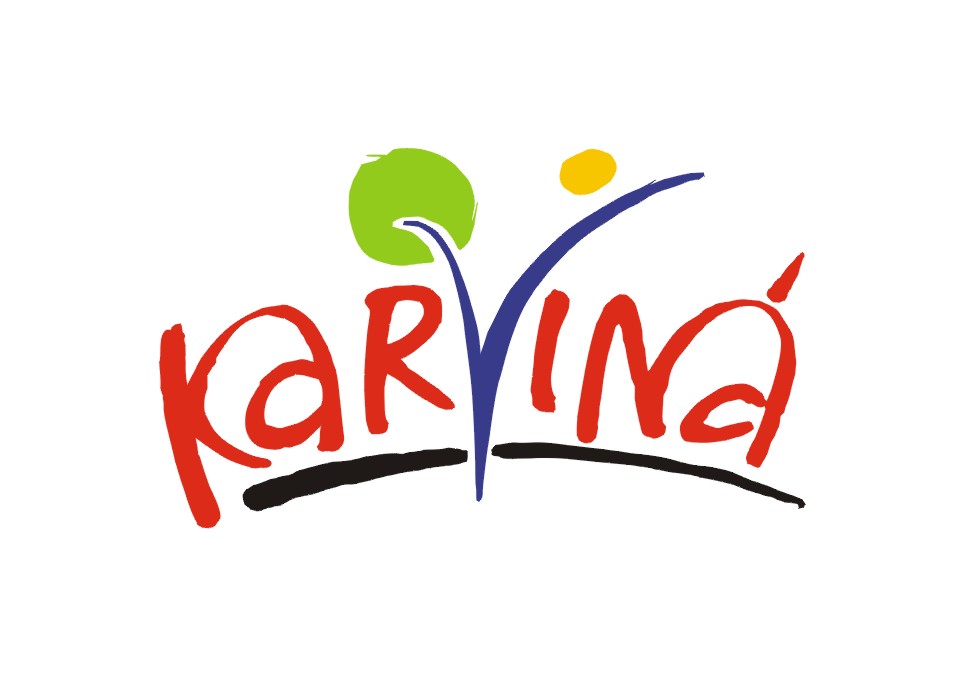 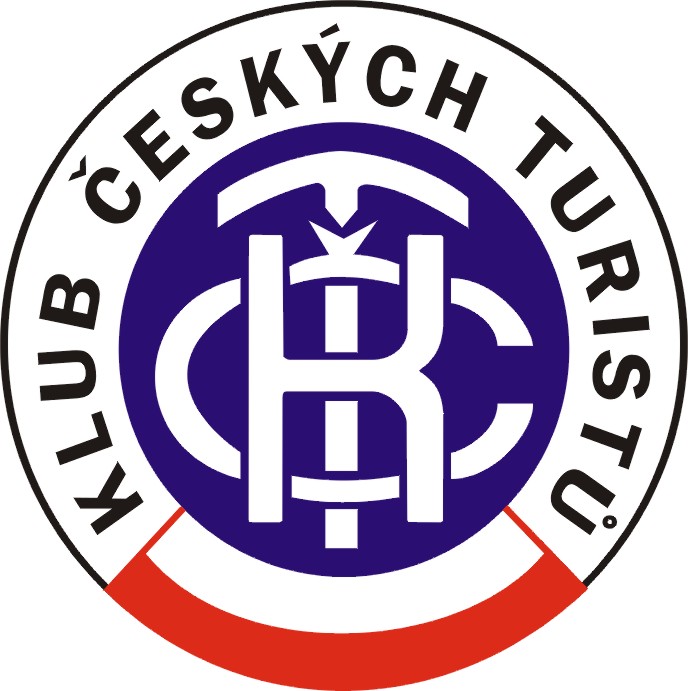 